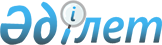 Қостанай облысының мемлекеттік орман қоры учаскелерінде орманды пайдаланғаны үшін төлемақы мөлшерлемелерін (түбірімен босатылатын сүрек үшін белгіленетін мөлшерлемелерді қоспағанда) бекіту туралыҚостанай облысы мәслихатының 2022 жылғы 3 маусымдағы № 189 шешімі. Қазақстан Республикасының Әділет министрлігінде 2022 жылғы 6 маусымда № 28378 болып тіркелді
      Қазақстан Республикасы Орман кодексіне, "Салық және бюджетке төленетін басқа да міндетті төлемдер туралы (Салық кодексі)" Қазақстан Республикасы Кодексінің 587-бабына, "Қазақстан Республикасындағы жергілікті мемлекеттік басқару және өзін-өзі басқару туралы" Қазақстан Республикасы Заңының 6-бабы 5-тармағына сәйкес Қостанай облыстық мәслихаты ШЕШТІ:
      1. Қостанай облысының мемлекеттік орман қоры учаскелерінде орманды пайдаланғаны үшін төлемақы мөлшерлемелері (түбірімен босатылатын сүрек үшін белгіленетін мөлшерлемелерді қоспағанда) бекітілсін:
      1) осы шешімнің 1-қосымшасына сәйкес шайыр және ағаш шырындарын дайындау үшін;
      2) осы шешімнің 2-қосымшасына сәйкес жанама орман пайдалану үшін;
      3) осы шешімнің 3-қосымшасына сәйкес қосалқы сүрек ресурстарын дайындау үшін;
      4) осы шешімнің 4-қосымшасына сәйкес мемлекеттік орман қоры учаскелерін аңшылық шаруашылығының мұқтажы үшін, ғылыми-зерттеу, мәдени-сауықтыру, рекреациялық, туристік және спорттық мақсаттар, ағаш және бұта тұқымдыларының отырғызу материалдары мен арнайы мақсаттағы плантациялық екпелер өсіруге пайдаланғаны үшін.
      2. Осы шешiм алғашқы ресми жарияланған күнiнен кейiн күнтiзбелiк он күн өткен соң қолданысқа енгiзiледi. Шайыр және ағаш шырындарын дайындау үшін төлемақы мөлшерлемелері Жанама орман пайдалану үшін төлемақы мөлшерлемелері Қосалқы сүрек ресурстарын дайындау үшін төлемақы мөлшерлемелері Мемлекеттік орман қоры учаскелерін аңшылық шаруашылығының мұқтажы үшін, ғылыми-зерттеу, мәдени-сауықтыру, рекреациялық, туристік және спорттық мақсаттар, ағаш және бұта тұқымдыларының отырғызу материалдары мен арнайы мақсаттағы плантациялық екпелерді өсіруге пайдаланғаны үшін төлемақы мөлшерлемелері
					© 2012. Қазақстан Республикасы Әділет министрлігінің «Қазақстан Республикасының Заңнама және құқықтық ақпарат институты» ШЖҚ РМК
				
      Қостанай облыстық мәслихатының хатшысы 

С. Ещанов
Мәслихаттың2022 жылғы 3 маусымдағы№ 189 шешіміне1-қосымша
Орман пайдалану түрлері
Ормандарды молықтыруға жұмсалған шығындар әдістері
Ормандарды молықтыруға жұмсалған шығындар әдістері
Орман пайдалану түрлері
Өлшем бірлігі
Өлшем бірлігі үшін айлық есептік көрсеткіштегі төлемақы мөлшерлемесі
Шайыр дайындау
гектар
1,784
Қайың шырынын дайындау
гектар
0,892Мәслихаттың2022 жылғы 3 маусымдағы№ 189 шешіміне2-қосымша
№
Орман пайдалану түрлері
Ормандарды молықтыруға жұмсалған шығындар әдістері
Ормандарды молықтыруға жұмсалған шығындар әдістері
№
Орман пайдалану түрлері
Өлшем бірлігі
Өлшем бірлігі үшін айлық есептік көрсеткіштегі төлемақы мөлшерлемесі
1.
Шөп шабу, оның ішінде шабындық жерлердің сапалы жай-күйінің топтары бойынша:
Шөп шабу, оның ішінде шабындық жерлердің сапалы жай-күйінің топтары бойынша:
Шөп шабу, оның ішінде шабындық жерлердің сапалы жай-күйінің топтары бойынша:
1.
жақсы
гектар
1,02
1.
қанағаттанарлық
гектар
0,765
1.
нашар
гектар
0,595
2.
Мал жаю, оның ішінде ауыл шаруашылығы жануарларының топтары бойынша бір мал басының жайылымы:
Мал жаю, оның ішінде ауыл шаруашылығы жануарларының топтары бойынша бір мал басының жайылымы:
Мал жаю, оның ішінде ауыл шаруашылығы жануарларының топтары бойынша бір мал басының жайылымы:
2.
ірі мал: ірі қара мал, жылқы
бір бас
0,476
2.
ірі қара малдың төлі
бір бас
0,238
2.
есек
бір бас
0,238
2.
ешкі
бір бас
0,416
2.
қой
бір бас
0,119
3.
Ара ұялары мен омарта орналастыру
1 омарта үшін
0,850Мәслихаттың2022 жылғы 3 маусымдағы№ 189 шешіміне3-қосымша
№
Ағаш және бұта тұқымдарының атауы
Ормандарды молықтыруға жұмсалған шығындар әдістері
Ормандарды молықтыруға жұмсалған шығындар әдістері
№
Ағаш және бұта тұқымдарының атауы
Өлшем бірлігі
Өлшем бірлігі үшін айлық есептік көрсеткіштегі төлемақы мөлшерлемесі
1.
Қайың:
Қайың:
Қайың:
1.
қабықтар
тонна
0,016
1.
бұтақтар
тонна
0,032
1.
томарлар
тонна
0,008
1.
тамырлар
тонна
0,048
1.
жапырақтар
тонна
0,024
1.
бүршіктер
килограмм
0,016
2.
Қарағай:
Қарағай:
Қарағай:
2.
қабықтар
тонна
0,021
2.
бұтақтар
тонна
0,042
2.
томарлар
тонна
0,011
2.
тамырлар
тонна
0,063
2.
жапырақтар
тонна
0,032
2.
бүршіктер
килограмм
0,021
3.
Көктерек, терек:
Көктерек, терек:
Көктерек, терек:
3.
қабықтар
тонна
0,011
3.
бұтақтар
тонна
0,022
3.
томарлар
тонна
0,006
3.
тамырлар
тонна
0,033
3.
жапырақтар
тонна
0,02
3.
бүршіктер
килограмм
0,011
4.
Бұталардың бұтақтары
тонна
0,024Мәслихаттың2022 жылғы 3 маусымдағы№ 189 шешіміне4-қосымша
Орманды пайдалану түрлері
Ормандарды молықтыруға жұмсалған шығындар әдістері
Ормандарды молықтыруға жұмсалған шығындар әдістері
Орманды пайдалану түрлері
Өлшем бірлігі
Өлшем бірлігі үшін айлық есептік көрсеткіштегі төлемақы мөлшерлемесі
Ұзақ мерзімді орман пайдалану
Ұзақ мерзімді орман пайдалану
Ұзақ мерзімді орман пайдалану
Ағаш және бұта тұқымдыларының отырғызу материалдары мен арнайы мақсаттағы плантациялық екпелерді өсіру үшін
гектар
0
Аңшылық шаруашылығының мұқтажы үшін
гектар
0,850
Ғылыми-зерттеу мақсаттары үшін
гектар
0,425
Мәдени-сауықтыру, рекреациялық, туристік және спорттық мақсаттар үшін
гектар
1,625
Қысқа мерзімді орман пайдалану
Қысқа мерзімді орман пайдалану
Қысқа мерзімді орман пайдалану
Ғылыми-зерттеу мақсаттары үшін
Адамнан әрбір болған күн үшін
0,1 айлық есептік көрсеткіш
Мәдени-сауықтыру, рекреациялық, туристік және спорттық мақсаттар үшін
Адамнан әрбір болған күн үшін
0,1 айлық есептік көрсеткіш